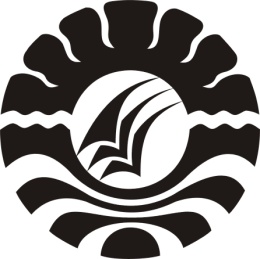 SKRIPSIPENINGKATAN KREATIVITAS ANAK MELALUI KEGIATANMELUKIS DENGAN JARI (FINGER PAINTING) DITAMAN KANAK-KANAK NEGERI PEMBINAKABUPATEN JENEPONTOMILAWATIPROGRAM STUDI PENDIDIKAN GURU PENDIDIKAN ANAK USIA DINIFAKULTAS ILMU PENDIDIKANUNIVERSITAS NEGERI MAKASSAR2014PENINGKATAN KREATIVITAS ANAK MELALUI KEGIATANMELUKIS DENGAN JARI (FINGER PAINTING) DITAMAN KANAK-KANAK NEGERI PEMBINAKABUPATEN JENEPONTOSKRIPSIDiajukan untuk Memenuhi Sebagian Persyaratan GunaMemperoleh Gelar Sarjana Pendidikan pada Program StudiPendidikan Guru Pendidikan Anak Usia Dini Strata Satu Fakultas Ilmu PendidikanUniversitas Negeri MakassarOleh:MILAWATINIM. 1149240004PROGRAM STUDI PENDIDIKAN GURU PENDIDIKAN ANAK USIA DINIFAKULTAS ILMU PENDIDIKANUNIVERSITAS NEGERI MAKASSAR2014 PERSETUJUAN PEMBIMBING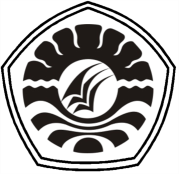 Skripsi dengan judul “Peningkatan Kreativitas Anak melalui Kegiatan Melukis dengan Jari (Finger Painting) di Taman Kanak-Kanak Negeri Pembina Kabupaten Jeneponto”.Atas namaNama		: MilawatiNIM		: 1149240004Prodi		: Pendidikan Guru Pendidikan Anak Usia Dini (PG-PAUD)Fakultas	: Ilmu PendidikanSetelah diperiksa dan diujikan telah memenuhi syarat untuk memperoleh gelar Sarjana Pendidikan (S.Pd) pada Program Studi Pendidikan Guru Pendidikan Anak Usia Dini (PG-PAUD) Fakultas Ilmu Pendidikan Universitas Negeri Makassar.Makassar,    Agustus 2014Pembimbing I	Pembimbing IIDra. Sri Sofiani, M.Pd	Muhammad Akil Musi, S.Pd, M.PdNIP. 19530202 198010 2 001	NIP. 19750424 200604 1 001Mengetahui,Ketua Prodi PG-PAUD FIP UNMSyamsuardi, S.Pd, M.PdNIP. 19830210 200812 1 002PENGESAHAN UJIAN SKRIPSISkripsi diterima oleh Panitia Ujian Skripsi Fakultas Ilmu Pendidikan Universitas Negeri Makassar dengan SK Dekan Nomor 6222/UN36.4/PP/2014 untuk memenuhi sebagian persyaratan memperoleh gelar Sarjana Pendidikan pada Program Studi Pendidikan Guru Pendidikan Anak Usia Dini pada hari Jumat tanggal 15 Agustus 2014.Disahkan olehPD Bidang Akademik FIP UNMDrs. M. Ali Latif Amri, M.PdNIP. 19611231 198702 1 045Panitia Ujian:Ketua		: Drs. M. Ali Latif Amri, M.Pd	(			)Sekretaris		: Syamsuardi, S.Pd, M.Pd		(			)Pembimbing I	: Dra. Sri Sofiani, M.Pd		(			)Pembimbing II	: Muhammad Akil Musi, S.Pd, M.Pd	(			)Penanggap I	: Azizah Amal, S.S, M.Pd		(			)Penanggap II	: Dra. Hj. Bulkis Said, M.Si		(			)PERNYATAAN KEASLIAN SKRIPSISaya yang bertanda tangan di bawah ini:Nama			: MilawatiNIM			: 1149240004Jurusan		: Pendidikan Guru Pendidikan Anak Usia Dini (PG-PAUD)Judul Skripsi	:	Peningkatan Kreativitas Anak melalui Kegiatan Melukis dengan Jari (Finger Painting) di Taman Kanak-Kanak Negeri Pembina Kabupaten JenepontoMenyatakan dengan sebenar-benarnya bahwa skripsi yang saya tulis ini benar merupakan hasil karya saya sendiri dan bukan merupakan pengambilalihan tulisan atau pikiran orang lain yang saya akui sebagai hasil tulisan atau pikiran sendiri.Apabila di kemudian hari terbukti atau dapat dibuktikan bahwa skripsi ini hasil jiplakan, maka saya bersedia menerima sanksi atas perbuatan tersebut sesuai ketentuan yang berlaku.Makassar,    Agustus 2014Yang membuat pernyataan;MilawatiNIM. 1149240004MOTTOTiada kemuliaan doa selain ibadah dan restu dari kedua orang tua untuk menggapai kesuksesan.Disaat kita menyerah bukan berarti kita lemah dan mengalah.(Milawati)Kuperuntukan karya ini kepada Ayahanda dan Ibunda berserta keluargaku tercintasebagai wujud pengabdianku, cinta kasihku dan rasa hormatkuatas keikhlasan dan restu yang telah diberikan kepadakuABSTRAKMilawati, 2014. Peningkatan Kreativitas Anak melalui Kegiatan Melukis dengan Jari (Finger Painting)  di  Taman  Kanak-Kanak  Negeri  Pembina  Kabupaten  Jeneponto.  Skripsi  dibimbing  oleh  Dra. Sri  Sofiani,  M.Pd  dan             Muhammad Akil Musi, S.Pd, M.Pd. Program Studi Pendidikan Guru Pendidikan Anak Usia Dini Fakultas Ilmu Pendidikan Universitas Negeri Makassar.Rumusan masalah dalam penelitian ini adalah bagaimanakah peningkatan kreativitas anak melalui pelaksanaan kegiatan melukis dengan jari (finger painting) di Taman Kanak-Kanak Negeri Pembina Kabupaten Jeneponto. Tujuan penelitian ini untuk mengetahui peningkatan kreativitas anak melalui pelaksanaan kegiatan melukis dengan jari (finger painting) di Taman Kanak-Kanak Negeri Pembina Kabupaten Jeneponto. Pendekatan penelitian ini adalah pendekatan kualitatif. Jenis penelitian ini adalah penelitian tindakan kelas (Classroom Action Research) yang terdiri 4 komponen dalam setiap siklus yaitu perencanaan, pelaksanaan, observasi, dan refleksi. Fokus penelitian ini adalah melukis dengan jari (finger painting) dan kreativitas anak. Penelitian ini dilaksanakan atas 2 siklus yang terdiri dari 2 pertemuan setiap siklusnya. Subjek penelitian ini adalah 1 orang guru serta anak kelompok B yang terdiri atas 15 anak didik. Pengumpulan data dilakukan melalui observasi dan dokumentasi. Data kemudian dianalisis secara kualitatif melalui tahap penyelidikan, penyajian, dan penarikan kesimpulan. Hasil yang dicapai pada siklus I, pelaksanaan kegiatan melukis dengan jari belum terlaksana dengan baik sehingga saat melukis, anak masih tidak mengetahui hal yang harus mereka lakukan sehingga anak sering melirik dan mengikuti hasil karya yang dibuat temannya. Hal ini menyebabkan kreativitas anak tidak meningkat. Pada siklus II guru telah melaksanakan kegiatan dengan baik. Anak memahami dengan baik kegiatan yang harus dilakukan sehingga pada saat anak diminta melukis dengan jari, anak mampu membuat hasil karya sendiri tanpa meniru hasil karya temannya, anak mampu menggerakkan tangannya dengan luwes dan melukis dengan lancar. Selain itu, anak mampu menuangkan ide-ide kreatifnya dengan menciptakan berbagai bentuk dan warna sesuai keinginan mereka. Sebagai kesimpulan, pelaksanaan kegiatan melukis dengan jari (finger painting) dapat meningkatkan kreativitas anak di Taman Kanak-Kanak Negeri Pembina Kabupaten Jeneponto.PRAKATASegala puji dan syukur kehadirat Allah SWT atas segala rahmat dan hidayah-Nya sehingga skipsi yang berjudul “Peningkatan Kreativitas Anak melalui Kegiatan Melukis dengan Jari (Finger Painting) di Taman Kanak-Kanak Negeri Pembina Kabupaten Jeneponto” dapat diselesaikan sebagaimana mestinya.Penulis mengucapkan terima kasih yang sebesar-besarnya kepada                 Dra. Sri Sofiani, M.Pd selaku pembimbing I dan Muhammad Akil Musi, S.Pd, M.Pd selaku pembimbing II yang telah memberikan bimbingan, motivasi dan arahan, serta saran-saran yang sangat berharga kepada penulis selama penyusunan kaya tulis ini.Terima kasih dan penghargaan disampaikan pula kepada:Prof. Dr. H. Arismunandar, M.Pd selaku Rektor Universitas Negeri Makassar yang telah memberikan izin kepada penulis untuk mengikuti pendidikan pada Program Studi PG-PAUD.Prof. Dr. H. Ismail Tolla, M.Pd selaku Dekan Fakultas Ilmu Pendidikan,                   Drs. M. Ali Latief Amri, M.Pd, Drs. Andi Mappincara, M.Pd, dan                    Drs. Muh. Faisal, M.Pd selaku pembantu dekan I, pembantu dekan II, dan pembantu dekan III yang telah mengizinkan, memberikan kesempatan kepada penulis untuk melaksanakan penelitian dan menyiapkan sarana dan prasarana yang dibutuhkan selama pendidikan Program S-1 PG-PAUD FIP UNM.Syamsuardi, S.Pd, M.Pd selaku Ketua dan Arifin Manggau, S.Pd, M.Pd selaku Sekertaris Program Studi Pendidikan Guru Pendidikan Anak Usia Dini yang telah mengarahkan dan membimbing penulis untuk melaksanakan penelitian sehingga skripsi ini dapat terselesaikan dengan baik.Bapak / Ibu Dosen Universitas Negeri Makassar  khususnya dalam lingkup Prodi PG-PAUD yang telah mengajar dan mendidik dengan tulus selama penulis menuntut ilmu di Universitas Negeri Makassar.Kepala Sekolah dan Guru Taman Kanak-Kanak Negeri Pembina Kabupaten Jeneponto yang telah memberikan izin melakukan penelitian serta membantu pengumpulan data penelitian.Ayahanda dan Ibunda tercinta yang telah membesarkan, mendidik peneliti dengan tulus dan ikhlas sehingga peneliti dapat menyelesaikan pendidikan.Penulis juga menghaturkan terima kasih yang sebesar-besarnya kepada pihak-pihak yang tidak tersebutkan namanya, yang telah memberi bantuan kepada penulis dalam penyelesaian skripsi ini.Semoga segala masukan yang diberikan kepada penulis mendapat balasan yang setimpal dari Allah SWT, Amin.Makassar,   Agustus 2014PenulisDAFTAR ISIHalamanHALAMAN JUDUL 		iHALAMAN PERSETUJUAN PEMBIMBING 		iiHALAMAN PENGESAHAN SKRIPSI 		iiiHALAMAN KEASLIAN SKRIPSI 		ivMOTTO 		vABSTRAK 		viPRAKATA 		viiDAFTAR ISI 		ixDAFTAR BAGAN 		xiDAFTAR LAMPIRAN		xiiBAB I	PENDAHULUAN 		1Latar Belakang Masalah 		1Rumusan Masalah 		4Tujuan Penelitian 		5Manfaat Hasil Penelitian 		5BAB II	KAJIAN PUSTAKA, KERANGKA PIKIR DAN HIPOTESIS		TINDAKAN 		6Kajian Pustaka 		6Melukis dengan Jari (Finger Painting) 		6Kreativitas 		9Kerangka Pikir 		19Hipotesis Tindakan 		21BAB III	METODE PENELITIAN 		22Pendekatan dan Jenis Penelitian 		22Fokus Penelitian 		22Setting dan Subjek Penelitian		23Rancangan Penelitian 		23Teknik Pengumpulan Data 		25Teknik Analisis Data dan Standar Pencapaian 		26BAB IV	HASIL PENELITIAN DAN PEMBAHASAN		28Hasil Penelitian 		28Pembahasan 		50BAB V	KESIMPULAN DAN SARAN 		53Kesimpulan 		53Saran 		53DAFTAR PUSTAKA LAMPIRANRIWAYAT HIDUPDAFTAR BAGANBagan 2.1	Kerangka Pikir 		21Bagan 3.1	Alur Pelaksanaan PTK 		24DAFTAR LAMPIRANLampiran	Isi								  Halaman	1	Kisi-Kisi Instrumen Penelitian 		58	2	Rencana Kegiatan harian (RKH) Siklus I 		59	3	Data Hasil Observasi Kegiatan Melukis dengan Jari (Finger		Painting) Siklus I 		61	4	Data Hasil Kreativitas Anak Melukis dengan Jari (Finger		Painting) Siklus I 		64	5	Rencana Kegiatan harian (RKH) Siklus II 		67	6	Data Hasil Observasi Kegiatan Melukis dengan Jari (Finger		Painting) Siklus II 		69	7	Data Hasil Kreativitas Anak Melukis dengan Jari (Finger		Painting) Siklus II 		72	8	Skenario Pembelajaran Melukis dengan Jari (Finger Painting) 		75	9	Foto-Foto Kegiatan	10	Persuratan 